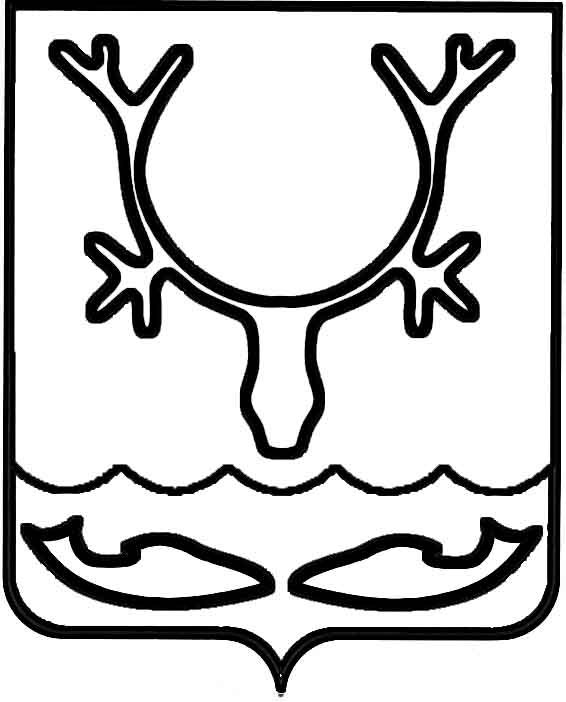 Администрация муниципального образования
"Городской округ "Город Нарьян-Мар"ПОСТАНОВЛЕНИЕО внесении изменений в постановление Администрации МО "Городской округ "Город Нарьян-Мар" от 20.12.2016 № 1552 "Об утверждении реестра памятных знаков муниципального образования "Городской округ "Город Нарьян-Мар"В соответствии с Федеральным законом от 06.10.2003 № 131-ФЗ "Об общих принципах организации местного самоуправления в Российской Федерации", постановлением Администрации МО "Городской округ "Город Нарьян-Мар" 
от 21.05.2012 № 1024 "Об утверждении положения "О реестре памятных знаков муниципального образования "Городской округ "Город Нарьян-Мар" Администрация муниципального образования "Городской округ "Город Нарьян-Мар"П О С Т А Н О В Л Я Е Т:Внести в постановление Администрации МО "Городской округ "Город Нарьян-Мар" от 20.12.2016 № 1552 "Об утверждении реестра памятных знаков муниципального образования "Городской округ "Город Нарьян-Мар" следующие изменения: Приложение к постановлению изложить в новой редакции согласно Приложению 1 к настоящему постановлению.Реестр памятных знаков муниципального образования "Городской округ "Город Нарьян-Мар" дополнить приложениями № 27 и № 28 согласно Приложению 2 к настоящему постановлению.2.	Настоящее постановление вступает в силу со дня его подписания. Приложение 1к постановлению Администрациимуниципального образования"Городской округ "Город Нарьян-Мар"от 24.07.2019 № 405"ПриложениеУТВЕРЖДЕНпостановлением Администрации МО "Городской округ "Город Нарьян-Мар"от 20.12.2016 № 1552Реестр памятных знаков на территории муниципального образования "Городской округ "Город Нарьян-Мар"".Приложение 2к постановлению Администрациимуниципального образования"Городской округ "Город Нарьян-Мар"от 24.07.2019 № 705"Реестр памятных знаков муниципального образования "Городской округ "Город Нарьян-Мар" __________________________________________________________________Приложение № 27Учетная карта объектаI.	Наименование объектаII.	Вид объекта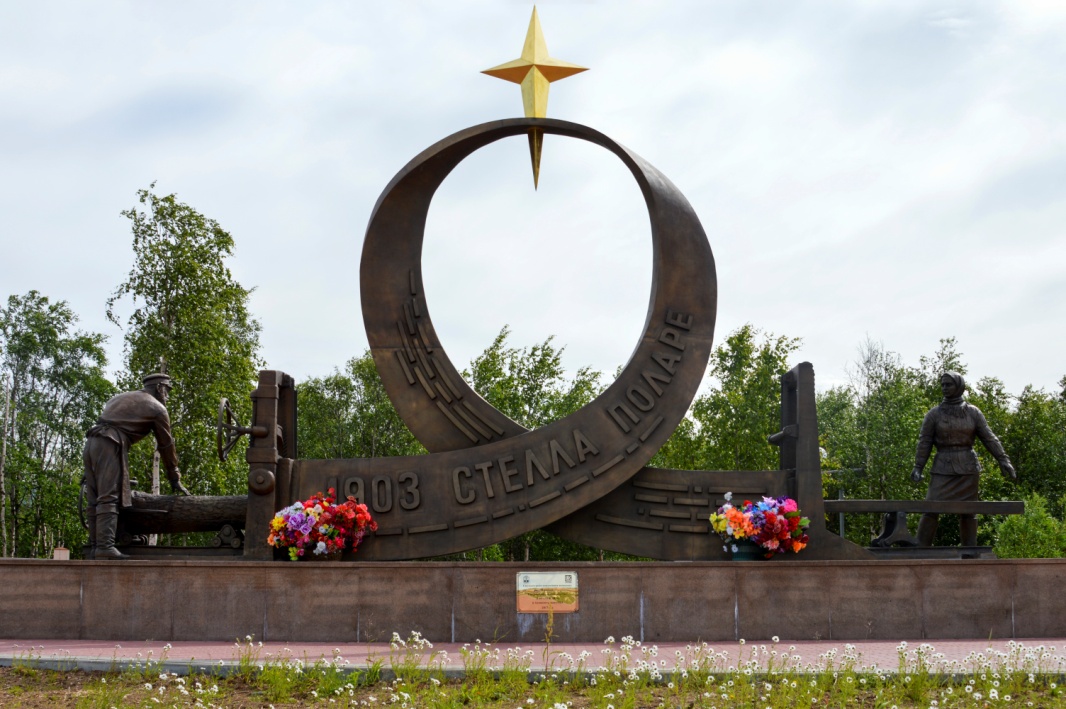 IV.	Адрес (местонахождение) объекта V.	Общее описание объекта
VI.	Сведения о собственнике объекта
VII.	Краткие исторические сведения об объекте (создание, реконструкции-изменения, работы по сохранению объекта)
Составитель учетной карты
Уполномоченное должностное лицо, ответственное за ведение реестра памятных знаковРеестр памятных знаков муниципального образования "Городской округ "Город Нарьян-Мар" __________________________________________________________________Приложение № 28Учетная карта объектаI.	Наименование объектаII.	Вид объекта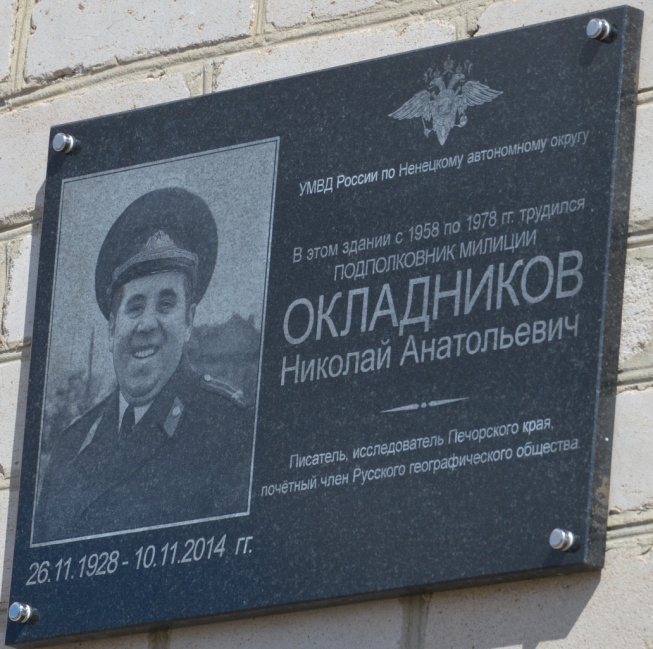 IV.	Адрес (местонахождение) объекта V.	Общее описание объекта
VI.	Сведения о собственнике объекта
VII.	Краткие исторические сведения об объекте (создание, реконструкции-изменения, работы по сохранению объекта)
Составитель учетной карты
Уполномоченное должностное лицо, ответственное за ведение реестра памятных знаков24.07.2019№705Глава города Нарьян-Мара О.О. Белак№ п/пНаименование объекта истории и культурыНаименование объекта истории и культуры№ Приложения1Обелиск ПобедыОбелиск ПобедыПриложение № 12Памятник экипажу буксирного парохода "Комсомолец"Памятник экипажу буксирного парохода "Комсомолец"Приложение № 23Памятник В.И.ЛенинуПамятник В.И.ЛенинуПриложение № 34Памятник портовикам Нарьян-Мара 
1941-1945 годовПамятник портовикам Нарьян-Мара 
1941-1945 годовПриложение № 45Памятник "Буровая вышка"Памятник "Буровая вышка"Приложение № 56Памятник Ивану Павловичу ВыучейскомуПамятник Ивану Павловичу ВыучейскомуПриложение № 67Обелиск полярным летчикамОбелиск полярным летчикамПриложение № 78Памятник "Вертолет МИ-8"Памятник "Вертолет МИ-8"Приложение № 89Памятник ветеранам боевых действий, участникам локальных войн и вооруженных конфликтовПамятник ветеранам боевых действий, участникам локальных войн и вооруженных конфликтовПриложение № 910Памятник трудовому подвигу жителей Ненецкого автономного округа в годы Великой Отечественной войны "Самолет капитана Тарасова А.К."Памятник трудовому подвигу жителей Ненецкого автономного округа в годы Великой Отечественной войны "Самолет капитана Тарасова А.К."Приложение № 1011Памятник оленно-транспортным батальонам 1941-1945 годовПамятник оленно-транспортным батальонам 1941-1945 годовПриложение № 111212Мемориальная доска Григорию Васильевичу ХатанзейскомуПриложение № 121313Мемориальная доска Г.В.ХатанзейскомуПриложение № 131414Мемориальная доска участникам перелета              к Северному полюсуПриложение № 141515Мемориальная доска Олегу Леонидовичу КисляковуПриложение № 151616Мемориальная доска Любови Александровне ГрекПриложение № 161717Мемориальная доска Анатолию Федоровичу ТитовуПриложение № 171818Мемориальная доска Илье Константиновичу ВылкеПриложение № 181919Мемориальная доска Алексею Ильичу ПичковуПриложение № 192020Мемориальная доска Рене Ивановне БатмановойПриложение № 202121Мемориальная доска Прокопию Андреевичу ЯвтысомуПриложение № 212222Мемориальная доска сотрудникам Ненецкой окружной больницы, погибшим при исполнении служебного долгаПриложение № 222323Мемориальная доска Ивану Иосифовичу Чупрову Приложение № 232424Мемориальная доска Петру Андреевичу РочевуПриложение № 242525Мемориальная доска Леониду Ивановичу СаблинуПриложение № 252626Мемориальная доска Антону Петровичу ПыреркеПриложение № 262727Памятник труженикам Печорского лесозаводаПриложение № 272828Мемориальная доска Николаю Анатольевичу ОкладниковуПриложение № 28272017112019Регистрационный номер учетной картыРегистрационный номер учетной картыРегистрационный номер учетной картыРегистрационный номер учетной картыРегистрационный номер учетной картыРегистрационный номер учетной картыРегистрационный номер учетной картыРегистрационный номер учетной картыРегистрационный номер учетной картыРегистрационный номер учетной картыРегистрационный номер учетной картыРегистрационный номер учетной картыПамятник труженикам Печорского лесозаводаIII.Время создания объекта и (или) дата связанного с ним исторического событияС 2013 по 2017 гг. Увековечивание памяти о крупнейшем промышленном предприятии – Печорском лесозаводе Официальное открытие памятного знака состоялось 28.10.2017Ненецкий автономный округ, г. Нарьян-Мар, парк в районе улицы Юбилейной (поселок Лесозавод).  Памятник Труженикам Печорского лесозавода представляет собой образ временной спирали – виток истории от начала создания лесопильного завода "Товарищества "Стелла Поларе" ("Полярная звезда") и до завершения его производственного пути. Также образ спирали символизирует вьюгу, снежные вихри – те тяжелейшие условия, в которых приходилось работать и создавать завод для промышленного освоения Печорского края. Композицию венчает образ полярной звезды – символ Севера и первоначального названия предприятия "Стелла Поларе". Образ временной спирали напоминает собой орденскую ленту, 
а полярной звезды – орден, данный заводу за промышленное освоение Печорского края и неоценимый вклад в развитие Ненецкого округа и города Нарьян-Мара.Скульптурная композиция памятника установлена на постамент в виде вытянутого прямоугольника размером 12х2,3х0,7 метра, состоящий из железобетона, облицованного гранитом. Постамент установлен на железобетонном фундаменте. Скульптурная часть памятника, фигуры людей, образ временной спирали 
и полярной звезды отлиты в художественной бронзе. Высота фигур составляет 
2,15 метра. Общая высота памятника – 6,8 метра. Изображенные на торцах композиции скульптурные группы представляют собой 
с одной стороны: мужскую фигуру – рабочего лесозавода начала XX-ого века, заводящего бревно, как основное сырье завода, в станину лесопилки, с другой – работницу предприятия "Лесозавода № 51", олицетворяющую основную 
в послевоенные годы рабочую силу, вынесшую на своих плечах все тяготы нелегкого труда, следящую за выходом бруса, основной продукции лесозавода, 
из станины распиловки. Таким образом, прослеживается путь лесозавода 
в истории и развитии Печорского края и Ненецкого автономного округа. Автор и скульптор памятника – И.Н. ЧумаковВ собственности муниципального образования "Городской округ "Город Нарьян-Мар" Работа над установкой памятного знака началась в 2012 году по ходатайству Совета ветеранов Печорского лесозавода. Цель установки памятника – сохранить память о воинах-лесопильщиках, погибших в годы Великой Отечественной войны, и увековечить память старейшего и крупнейшего в НАО градообразующего предприятия – Печорского лесозавода. Обращение ветеранов предприятия по установке памятного знака на территории поселка Лесозавод было рассмотрено и поддержано комиссией по топонимике, увековечиванию памяти выдающихся событий, личностей и городской символике МО "Городской округ "Город Нарьян-Мар". 14 сентября 2013 года, в год 110-летия Печорского лесозавода, состоялась торжественная установка закладного камня на месте будущего лесозаводского парка в районе улицы Юбилейной.В течение 2014-2015 гг. сотрудниками городской Администрации совместно 
с представителями Совета ветеранов Печорского лесозавода велась работа 
со скульптором по изготовлению макета памятника, в том числе был рассмотрен проект памятника скульптора С.Е. Поташева. В 2016 году вопрос по установке памятника по проекту скульптора 
С.Е. Поташева был пересмотрен. В период с 1 октября 2016 года по 16 декабря 2016 года Департаментом образования, культуры и спорта Ненецкого автономного округа вновь был проведён конкурс на лучший эскизный проект памятника труженикам Печорского лесозавода. Всего в конкурсе приняли участие четыре участника. Путем проведения тайного голосования победителем конкурса признан художник и скульптор из Смоленска И.Н. Чумаков. В феврале 2017 года эскиз был согласован. Заместитель начальника управления – начальник отдела организационной работы и общественных связейА.А.Максимовадолжностьподписьинициалы, фамилияСпециалист по работе с населением 2 категории отдела организационной работы и общественных связей управления организационно-информационного обеспеченияМ.И.Кушнирдолжностьподписьинициалы, фамилия16.07.2019Дата составления учетной карты (число, месяц, год)Дата составления учетной карты (число, месяц, год)Дата составления учетной карты (число, месяц, год)Дата составления учетной карты (число, месяц, год)Дата составления учетной карты (число, месяц, год)Дата составления учетной карты (число, месяц, год)Дата составления учетной карты (число, месяц, год)Дата составления учетной карты (число, месяц, год)Дата составления учетной карты (число, месяц, год)Дата составления учетной карты (число, месяц, год)Дата составления учетной карты (число, месяц, год)Дата составления учетной карты (число, месяц, год)Дата составления учетной карты (число, месяц, год)282017232019Регистрационный номер учетной картыРегистрационный номер учетной картыРегистрационный номер учетной картыРегистрационный номер учетной картыРегистрационный номер учетной картыРегистрационный номер учетной картыРегистрационный номер учетной картыРегистрационный номер учетной картыРегистрационный номер учетной картыРегистрационный номер учетной картыРегистрационный номер учетной картыРегистрационный номер учетной картыМемориальная доска Николаю Анатольевичу Окладникову III.Время создания объекта и (или) дата связанного с ним исторического события2017-2018 гг.Торжественное открытие мемориальной доски состоялось 05.06.2018Ненецкий автономный округ, г. Нарьян-Мар, ул. имени И.П. Выучейского, д. 13Мемориальная доска Н.А. Окладникову выполнена из темного гранита прямоугольной формы, размер 60 см х 80 см. В левой части расположен портрет Н.А. Окладникова, под портретом указаны годы жизни: "26.11.1928-10.11.2014 гг.". Справа надпись: "УМВД России по Ненецкому автономному округу. В этом здании с 1958 по 1978 гг. трудился подполковник милиции Окладников Николай Анатольевич. Писатель, исследователь Печорского края, почетный член Русского географического общества". В собственности УМВД РФ по Ненецкому автономному округуИнициатором создания мемориальной доски Н.А.Окладникову, внесшему значительный вклад в укрепление правопорядка на территории Ненецкого автономного округа и культурное наследие округа, выступило Управление министерства внутренних дел Российской Федерации по Ненецкому автономному округу. Ходатайство и документы были рассмотрены и поддержаны на заседании комиссии по топонимике, увековечиванию памяти выдающихся событий, личностей и городской символике МО "Городской округ "Город Нарьян-Мар". Решением Совета городского округа "Город Нарьян-Мар" от 23.11.2017 № 453-р была согласована установка мемориальной доски, увековечивающей память Н.А.Окладникова. Открытие мемориальной доски было приурочено к празднованию 300-летия российской полиции и состоялось 05.06.2018. Мемориальная доска изготовлена за счет денежных средств работников УМВД РФ по Ненецкому автономному округу.Заместитель начальника управления – начальник отдела организационной работы и общественных связейА.А.Максимовадолжностьподписьинициалы, фамилияСпециалист по работе с населением 2 категории отдела организационной работы и общественных связей управления организационно-информационного обеспеченияМ.И.Кушнирдолжностьподписьинициалы, фамилия16.07.2019Дата составления учетной карты (число, месяц, год)